Dragi  roditelji!Evo nas na početku još jednog radnog tjedna,ali kraćeg  jer je u petak (1.5.) Praznik rada.Učenici neka i dalje:a) svakodnevno čitaju barem 15 minuta  pazeći na rečenični znak na kraju rečeniceb) vježbaju zbrajanje  brojeva do 20 s prijelazom preko desetice (8+6) jer nam uskoro stiže oduzimanje (11-3) *mogu vježbati i kroz igru-poveznice na WhatsApp  razrednoj grupiZahvaljujem svima na suradnji i podršci! I za kraj –pisana vježba za učenike.Učenici neka dobro promotre sličice i o svakoj sličici  napišu dvije rečenice u pisanku.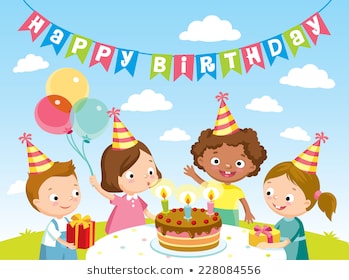 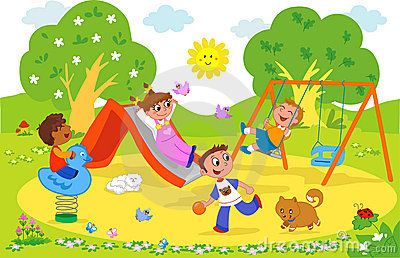 